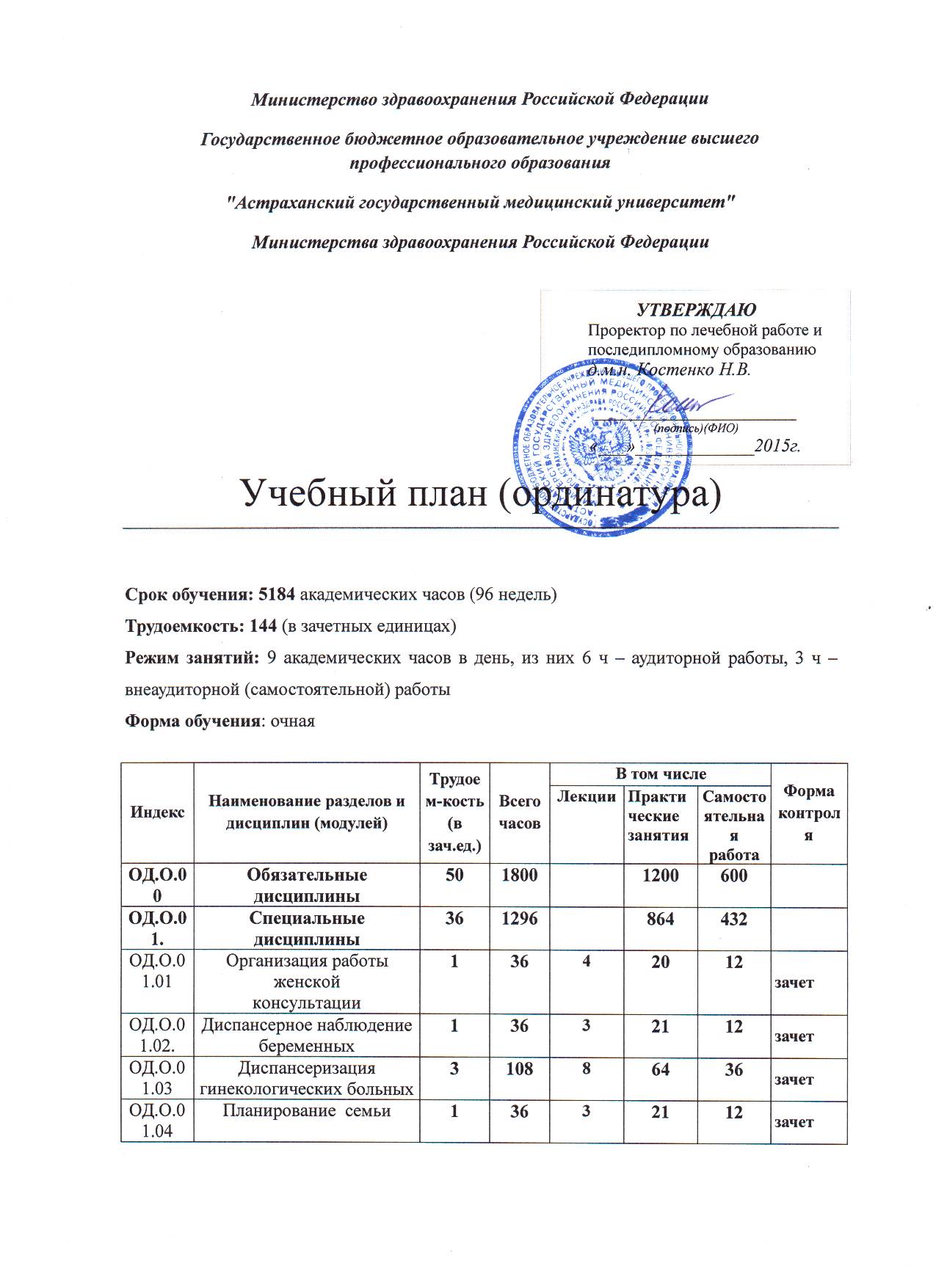 Заведующий кафедрой акушерства игинекологии лечебного факультетаГБОУ ВПО АГМА Минздрава РФ,д.м.н., профессор                                                                             С.П. СинчихинОД.О.01.05Диагностика неотложных состояний у беременных и гинекологических больных, врачебная тактика.310886436зачетОД.О.01.06Патология беременности 51801510560зачетОД.О.01.07Физиология и патология родов51801510560зачетОД.О.01.08Физиология и патология послеродового периода4144128448зачетОД.О.01.09Консервативная гинекология4144128448зачетОД.О.01.10Оперативная гинекология51801410560зачетОД.О.01.11Онкогинекология27264224зачетОД.О.01.12Эндокринология в акушерстве и гинекология27264224зачетОД.О.02Смежные дисциплины51801510560зачетОД.О.02.01Инфекционные болезни13632112ОД.О.02.02Фтизиатрия13632112ОД.О.02.03Трансфузиология13632112ОД.О.02.04ВИЧ-инфекция13632112ОД.О.02.05Анестезиология, реанимация 13632112ОД.О.03Фундаментальные дисциплины51801510560зачетОД.О.03.01Патологическая физиология13632112ОД.О.03.02Патологическая анатомия13632112ОД.О.03.03Клиническая биохимия13632112ОД.О.03.04Генетика13632112ОД.О.03.05Общественное здоровье и здравоохранение13632112ОД.О.04Дисциплины по выбору ординатора4144128448зачетОД.О.04.01Экстрагенитальная патология у беременныхОД.О.04.02Гинекология детей и подростковОСК.О.00Обучающий симуляционный курс310886436зачетОСК.О.01Симуляционный курс3П.О.00Практика9032403240ЭкзаменП.О.01Женская консультация(1-е полугодие)18648П.О.02Женская консультация (2-е полугодие)28,51026П.О.03Стационар(1-е полугодие)24864П.О.04Стационар(2-е полугодие)19,5702ИГА.О.00Итоговая государственная аттестация136ЭкзаменИГА.О.01Выпускной экзамен по  специальности136Итого на подготовку ординатора	14451841200